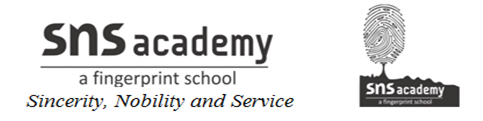 Grade: XI		Mathematics-Differential equations notesLinear and non-linear differential equation: A differential equation is said to be linear if unknown function (dependent variable) as its derivative which occurs in the equation, occur only in the first degree and are not multiplied together. Otherwise the differential equation is said to be non-linear.Order: Order of a differential equation is the order of the highest order derivative occurring in the differential equation.Degree: Degree of a differential equation is defined if it is a polynomial equation in its derivatives.Degree (when defined) of a differential equation is the highest power (positive integer only) of the highest order derivative in it.Solution: A function which satisfies the given differential equation is called its solution.General Solution: The solution which contains as many arbitrary constants as the order of the differential equation is called a general solution.Particular Solution:  The solution free from arbitrary constants is called particular solution.To form a differential equation from a given function we differentiate the function successively as many times as the number of arbitrary constants in the given function and then eliminate the arbitrary constants.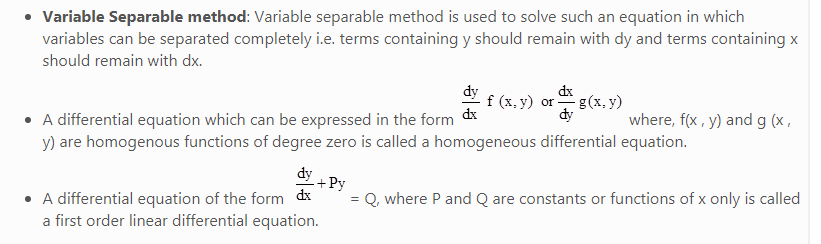 